Plane MËsimoreDITURI NATYRE5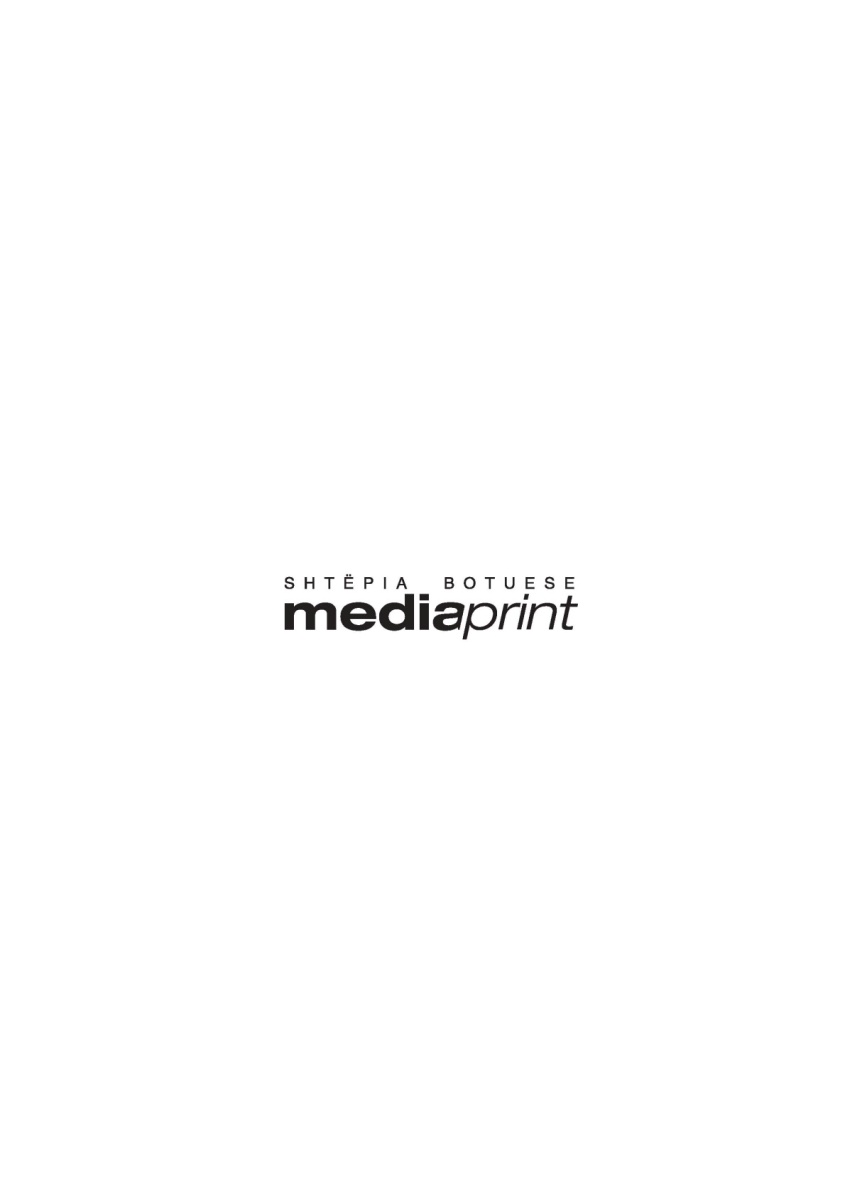 Plani analitikPLANI MËSIMOR VJETOR DITURI NATYRE 5Fusha: Shkencat e natyrës – Shkalla II – KLASA VRezultatet e të nxënit sipas kompetencave të fushësTEMATIKA: CIKLETPërshkrimi i tematikës: Në natyrë ka ndryshime që përsëriten në mënyrë ciklike. Shëmbuj të tyre janë ciklet jetësore të qënieve të gjalla, cikli i ujit etj. Të kuptuarit e këtyre cikleve e ndihmon njeriun të parashikojë ngjarjet dhe proceset dhe të vleresojë Tokën si një sistem të vetëqëndrueshëm.Kjo tematike përqëndrohet në ciklet e proceseve jetësore te bimët, kafshët, njeriu, moti, atmosfera, sistemi diellor dhe Toka, përzierjet dhe ndryshimet e lëndëve, nxehja dhe ftohja.Rezultatet e të nxënitNjohuritë/ KonceptetBimët dhe kafshëtNevojat për të jetuarRiprodhimi te bimët dhe kafshëtCikli jetësor te bimët, kafshët përfshirë dhe njeriun
Shkathtësitë dhe proceset.Nxënësi:Përshkruan kushtet që ju duhen bimëve dhe kafshëve për të jetuar;tregon me shembuj se çdo organizëm i gjallë rritet dhe riprodhohet;provon se bimët kanë nevojë për energjinë e dritës së dielllit për t’u rritur;planifikon dhe kryen një hetim se si farat kanë nevojë për ujë dhe ngrohtësi për të mbirë por jo për dritë; diskuton gjetjet dhe i përdor për të shkruar konkluzionet e tij/saj;zbulon se çdo organizëm i gjallë ka një cikël jetësor;përshkruan ndryshimet në ciklin jetësor të një gjitari, amfibi, insekti dhe shpendi;vëzhgon riprodhimin te bimët dhe përshkruan thjeshtë se:bimët prodhojnë lule që kanë organe mashkullore dhe femërore;farat formohen kur pjalmi që prodhohet nga organi mashkullor (theku) pllenon vezën në organin femëror (pistil);vëzhgon mënyra të ndryshme të shpërndarjes së farave;tregon me shembuj se insektet pjalmojnë disa lule;tregon se bimët me lule kanë një cikël jetësor që përfshin pllenimin, formimin e farës, shpërndarjen e farës dhe mbirjen;komunikon me gojë, me shkrim ose me vizatim të dhënat që merr nga vëzhgimet dhe regjistrimet.Qëndrimet dhe vlerat.Nxënësi:Tregon kuriozitet kur heton:faktorët që ndikojnë në mbijetësën e bimëve dhe kafshëve;ciklin jetësor te bimët dhe te kafshët.Rezultatet e të nxënitNjohuritë/ KonceptetNdryshimi i gjendjes së lëndëveAvullimiKondesimi Qarkullimi i ujit në natyrëShkathtësitë dhe proceset.Nxënësi:Vëzhgon dhe përshkruan procesin e avullimit ( kthimin e lëngut në gaz);vëzhgon dhe përshkruan procesin e kondesimit ( kthimin e gazit në lëng) e kundërta e avullimit;tregon se ajri përmban avuj uji, i cili kur bien në kontakt me sipërfaqe të ftohtë kondesohet;vëzhgon dhe përshkruan se uji vlon në 100°C dhe ngrin në 0°C ;heton faktorët që ndikojnë në procesin e avullimit; vëzhgon dhe përshkruan procesin e avullimit të lëngut nga tretësira dhe mbetjen e të ngurtave;përshkruan dhe shpjegon qarkullimin e ujit në natyrë, duke dalluar faktorët që ndikojnë në të.Qëndrimet dhe vlerat.Nxënësi:Demonstron bashkëpunim gjatë punës në grup;është i përgjegjshëm për rëndësinë e përdorimit të teknikave dhe njësive të sakta në matjen e temperaturës në gradë celsius, me termometër;vlerëson burimet e ndryshme të informacionit (enciklopedi, ilustrime, website etj) që mbështesin kërkimin e tij mbi procesin e avullimit dhe kondensimit.TEMATIKA: ENERGJIAPërshkrimi i tematikës: Energjia ben te mundur ndryshimet dhe levizjen ne natyre. Njeriu perdor forma te ndryshme energjie per qellime te ndryshme. Tegjitha qeniet e gjalla, perfshire dhe njeriun, kane nevoje per energji qe te kryejne proceset jetesore. Kjo tematike i ndihmon nxenesit tevleresojne rendesine dhe perdorimet e energjise, si dhe nevojen per ta ruajtur ate.Kjo tematike studion burimet dhe perdorimet e energjise, shnderrimet e saj nga nje forme ne tjetren, driten, zerin, elektricitetin dhemagnetizmin. Ajo trajton menyrat e shfrytezimit te energjise dhe u krijon mundesi nxenesve per te identifikuar rastet e keqperdorimitdhe per pasoje, te ruajtjes dhe kursimit te saj.Rezultatet e të nxënitNjohuritë/ KonceptetDritaBurimet e dritësDrita dhe errësiraHija dhe ndryshimet e saj
Shkathtësitë dhe proceset.Nxënësi:Identifikon burimet e ndryshme të dritës;emërton burimet natyrore të dritës (Dielli, yjet, vullkanet, etj.);emërton burimet artificiale të dritës (llamba elektrike, qiriu, llambat e dorës, etj.);shpjegon se Dielli është burimi kryesor i dritës;bën dallimin mes burimeve natyrore dhe artificiale të dritës;argumenton se sipërfaqet e ndriçuara nuk janë burime drite;shpjegon se ne shohim trupat, pasi drita nga burimi vjen në syrin tonë;tregon se errësira është mungesa e dritës;shpjegon se drita përhapet në vijë të drejtë, por mund të ndryshojë drejtimin e saj;tregon se shpejtësia e dritës varet nga mjedisi ku përhapet ajo;tregon vlerën e shpejtësisë së dritës në zbrazësi;përshkruan se hija formohet kur drita bllokohet nga një trup i ngurtë;zbulon se madhësia e hijes varet nga pozicioni i trupit;vrojton se hijet ndryshojnë pozicionin dhe madhësinë e tyre gjatë ditës;shpjegon se :trupat e patejdukshëm nuk e lejojnë dritën të depërtojë;trupat gjysëm të tejdukshëm e lejojnë dritën të depërtojë pjesërisht;trupat transparentë e lejojnë dritën të depërtojë plotësisht;tregon se drita pasi pasqyrohet bie në syrin tonë dhe ne shohim trupat;tregon se pasqyrat kanë sipërfaqe të ndritshme;shpjegon përdorimet e ndryshme të pasqyrave;vizaton rrezen e rënies dhe rrezen e pasqyruar;shpjegon se pasqyrat përdoren për të parë trupat: para/prapa/përreth/sipër nesh;krahason sipërfaqet që pasqyrojnë dritën;shpjegon se sipërfaqet e ndritshme dhe të sheshta pasqyrojnë dritën;shpjegon se sipërfaqet e ashpra e përthithin dritën;demostron nëpërmjet eksperimentit pasqyrimin e dritës;tregon se këndi i rënies së rrezeve të dritës është i barabartë me këndin e pasqyrimit;tregon rrugën që përshkon rrezja rënëse nga burimi deri te syri ynë;tregon njësinë matëse të intensitetit të dritës (kandela/cd);tregon si mbrohet syri nga drita e fortë e Diellit;tregon se drita e bardhë përbëhet nga të gjitha ngjyrat e ylberit;shpjegon se ne shohim ngjyrën e një trupi, pasi ai i përthith të gjithë ngjyrat e tjera përveç ngjyrës së tij, e cila pasqyrohet në syrin tonë;shpjegon se shkencëtarët i bazojnë idete e tyre, duke u mbështetur mbi vrojtimet dhe të dhënat e eksperimenteve.Qëndrimet dhe vlerat.Nxënësi:Planifikon në grup një veprimtari, ku përdor forma të ndryshme të hijeve për të bërë një shfaqje për fëmijë apo një ekspozitë vizatimesh;skicon dhe ndërton një periskop, duke u bazuar në dukurinë e përhapjes dhe pasqyrimit të dritës dhe shpjegon si përdoret ai;realizon një projekt për të shpjeguar si formohet ylberi, ngjyrat në flluskat e sapunit, filtrat me ngjyra, etj., pa e shpjeguar hollësisht kuptimin fizik të tyre;realizon një projekt për të hulumtuar si ndryshon madhësia e hijes dhe forma e saj gjatë ditës;tregon kujdes për të mbrojtur syrin nga rrezet direkte të Diellit, duke shpjeguar se përdorimi i syzeve të errëta është i domosdoshëm në ditët me diell;realizon një projekt rreth rëndësisë së përdorimit të pasqyrave në jetën e përditshme (pasqyrat e makinave, pasqyrat në kthesa, pasqyrat e dentistit,pasqyrat në shtëpitë tona;diskuton me shokët dhe shoqet e klasës rreth teorive të ndryshme mbi dritën dhe përhapjen e saj.TEMATIKA: SISTEMETPërshkrimi i tematikës:Një sistem përfaqëson një tërësi pjesësh të cilat punojnë së bashku për të kryer një funksion të caktuar.Ka sisteme në natyrë, si dhe sisteme të ndërtuara nga njeriu. Shembuj të sistemeve në natyrë janë sistemet e trupit të njeriut.Shembuj të sistemeve të ndërtuara nga njeriu janë sistemet elektrike. Njohja e sistemeve e lejon njeriun të kuptojë si funksiononsecila pjesë e sistemit dhe si ndërveprojnë me njëra-tjetrën për të kryer një funksion të caktuar.Kjo temë përqendrohet tek studimi i sistemit të bimëve dhe kafshëve, sistemit elektrik, sistemeve të matjes.Rezultatet e të nxënitNjohuritë/ KonceptetToka dhe HapësiraRrotullimi i Tokës rreth boshtit të sajRrotullimi i Tokës rreth DiellitSistemi Diellor dhe yjet
Shkathtësitë dhe proceduratNxënësi:Përshkruan lëvizjen e Tokës dhe planetëve të tjerë në lidhje me Diellin në sistemin diellor;tregon se Toka rrotullohet rreth Diellit sipas një orbite;tregon se Hëna rrotullohet rreth Tokës dhe është satelit natyror i saj;argumenton se Dielli nuk lëviz, por duket sikur lëviz për shkak të rrotullimit të Tokës rreth vetes dhe rreth Tij;tregon se Toka rrotullohet rreth boshtit të saj nga perëndimi në lindje brenda 24 orëve;shpjegon se ora e lindjes dhe perëndimit të Diellit ndryshon çdo ditë gjatë vitit;përshkruan formimin e ditës dhe natës si pasojë e rrotullimit të Tokës rreth boshtit të saj;shpjegon se Toka kryen një rrotullim të plotë rreth Diellit sipas një orbite për 356 e ¼ ditë;tregon se Dielli, Toka dhe Hëna janë trupa sferikë;shpjegon se Dielli është një yll në qendër të sistemit diellor.tregon  se  astronomët përdorin teleskopin për të zbuluar të rejat e Universit.Qëndrimet dhe vleratNxënësi: Punon në grup për krijimin e një maketi që tregon formimin e ditës dhe natës për shkak të rrotullimit të Tokës rreth boshtit të saj;punon në grup për krijimin e një maketi që tregon sistemin diellor;realizon një projekt rreth teorive të ndryshme për sistemin diellor”; realizon një projekt rreth teorive të ndryshme për Tokën dhe formën e saj.Tremujori i parë (Shtator – Dhjetor)Tremujori i dytë (Janar – Mars)Tremujori i tretë (Prill – Qershor)TematikatPërmbajtja sipas tematikaveOrët mësimore për tematikëCIKLETBimët dhe kafshëtNevojat për të jetuarRiprodhimi te bimëtCikli jetësor27 orëCIKLETNdryshimet e gjendjes së lëndësNdryshimet e lëndës gjatë ngrohjes dhe ftohjesProceset e shkrirjes, ngrirjes, avullimit dhe kondensimit10 orëENERGJIADritaBurimet e dritësDrita dhe errësiraHija dhe ndryshimet e saj23 orëSISTEMETToka dhe hapësiraRrotullimi i Tokës rreth boshtit të sajRrotullimi i Tokës rreth DiellitSistemi diellor dhe yjet10 orëTotaliTotali70 orëTematika/Shkalla 2SistemetEnergjiaNdërveprimetDiversitetiCikletGjithsejKlasa e pestë1023--3770 orëNr JavaSHPËRNDARJA E PËRMBAJTJES SË LËNDËSSHPËRNDARJA E PËRMBAJTJES SË LËNDËSSHPËRNDARJA E PËRMBAJTJES SË LËNDËSShtator – Dhjetor28 Orë(19 Teori+3 Përsëritje+3Ushtrime +1Test+2Projekt)Janar – Mars24 Orë(16Teori+ 
2Përsëritje+4Veprimtari Praktike +1Test+1ProjektPrill – Qershor18 Orë(12 Teori++3Përsëritje+1Test+2ProjektCikletEnergjia+ CikletCiklet+Sistemet1211. Drita e diellit2. Drita e diellit3421. Riprodhimi i bimëve2. Riprodhimi i bimëve5631. Frutat dhe farat2. Frutat dhe farat7841. Forma e farave2. Forma e farave91051. Mbirja e farave2. Mbirja e farave111261. Ushtrime2. Ushtrime131471. Ciklet e jetës së gjallesave2. Ciklet e jetës së gjallesave151681. Cikli jetësor i bretkosës2. Cikli jetësor i bretkosës171891. Unë tani di2. Ushtrime1920101. Burimet e dritës2. Burimet e dritës2122111. Errësira2. Errësira232412PërsëritjePërsëritje. 252613PërsëritjeKontroll njohurish  2728141 Projekt2. Projekt1211. Hija dhe ndryshimet e saj2. Hija dhe ndryshimet e saj3421. Drita e diellit dhe hijet2. Drita e diellit dhe hijet5631. Si shikojmë2. Si shikojmë7841. Pasqyrimi i dritës2. Pasqyrimi i dritës91051. Avullimi2. Avullimi11126Veprimtari Praktike1. Hulumtimi shkencor: Avullimi2. Tharja e rrobave: (Procesi i avullimit)131471. Kondensimi2. Kondensimi15168Veprimtari Praktike1. Hulumtim shkencor:Vlimi dhe ngrirja2. Hulumtim shkencor:Vlimi dhe ngrirja171891. Cikli i ujit në natyrë2. Cikli i ujit në natyrë1920101. Sistemi ynë diellor2. Sistemi ynë diellor2122111. Përsëritje2. Përsëritje232412Kontroll njohurish Projekt1211. Toka, Dielli dhe Hëna2. Toka, Dielli dhe Hëna3421. Toka jonë rrotullohet2. Toka jonë rrotullohet5631. Astronomët2. Astronomët7841. Dita dhe nata2. Dita dhe nata91051. Hëna2. Hëna111261. Viti2. Viti131471. Përsëritje2. Përsëritje151681. Përsëritje2. Kontroll njohurish171891. Projekt2. ProjektNrTemat mësimoreSituata e parashikuar e të nxënitMetodologji dhe veprimtari e të nxënitVlerësimi i nxënësitBurimet11. Drita e diellit2. Drita e diellitPërse ju nevojitet bimëve energjia diellore?Stuhi mendimeshDDN(Di. Dua të di. Nxë) Diagrami i VenitStuhi mendimeshTabela e koncepteveKllasterPunë në grupStuhi mendimeshTabela e konceptevePunë në grupeDiskutimTaksonomitë e BlumitOrganizues grafik i përgjigjeve Stuhi mendimeshEksperimentStuhi mendimeshPrezantim me Power PointKllasterStuhi mendimesh Tabela e konceptevePrezantim në PowerpointBashkëbisedimPunë në grupeParashikimin me terma paraprakë. Punë në grupeTaksonomitë e BlumitKllasterUshtrimeBashkëbisedim Punë në grupePunë individualePunë individuale Punë në grupVlerësim diagnostifikuesVlerësim punës në grup Vlerësim i përgjigjeve individualeVlerësim i detyrave të shtëpisëVlerësim i punës së pavarurVlerësim I punës me eksperimenteVlerësim formuesVlerësim i punës me ushtrime në fletore puneVlerësim i pjesëmarrjes gjatë diskutimeve në klasëVlerësim mes nxënësishVlerësim i përgjigjeve me gojëVlerësim i detyrave të shtëpisëVlerësim i punës në fletore puneVetë-Vlerësim Vlerësimi i punës individualeVlerësim i punës me shkrimVlerësimi i punës në grupVlerësim i përgjigjeve me shkrimVlerësim i punës me projekteTeksti mësimorFletore puneTabela dhe mjete shkrimiVazo me bimë të ndryshmeTeksti mësimorFletore puneLule të ndryshmeVideo-projektor/kompjuter Libri I nxënësitFletore pune Fara të ndryshmeMjete shkrimi: Lapsa/gomë dhe stilolapsaVideo-projektor Informacione nga burime të ndryshme Teksti mësimorFletore puneTabela dhe mjete shkrimiDetyra, projekte dhe ese.21. Riprodhimi i bimëve2. Riprodhimi i bimëveRoli i lules në vazhdimësinë e llojitStuhi mendimeshDDN(Di. Dua të di. Nxë) Diagrami i VenitStuhi mendimeshTabela e koncepteveKllasterPunë në grupStuhi mendimeshTabela e konceptevePunë në grupeDiskutimTaksonomitë e BlumitOrganizues grafik i përgjigjeve Stuhi mendimeshEksperimentStuhi mendimeshPrezantim me Power PointKllasterStuhi mendimesh Tabela e konceptevePrezantim në PowerpointBashkëbisedimPunë në grupeParashikimin me terma paraprakë. Punë në grupeTaksonomitë e BlumitKllasterUshtrimeBashkëbisedim Punë në grupePunë individualePunë individuale Punë në grupVlerësim diagnostifikuesVlerësim punës në grup Vlerësim i përgjigjeve individualeVlerësim i detyrave të shtëpisëVlerësim i punës së pavarurVlerësim I punës me eksperimenteVlerësim formuesVlerësim i punës me ushtrime në fletore puneVlerësim i pjesëmarrjes gjatë diskutimeve në klasëVlerësim mes nxënësishVlerësim i përgjigjeve me gojëVlerësim i detyrave të shtëpisëVlerësim i punës në fletore puneVetë-Vlerësim Vlerësimi i punës individualeVlerësim i punës me shkrimVlerësimi i punës në grupVlerësim i përgjigjeve me shkrimVlerësim i punës me projekteTeksti mësimorFletore puneTabela dhe mjete shkrimiVazo me bimë të ndryshmeTeksti mësimorFletore puneLule të ndryshmeVideo-projektor/kompjuter Libri I nxënësitFletore pune Fara të ndryshmeMjete shkrimi: Lapsa/gomë dhe stilolapsaVideo-projektor Informacione nga burime të ndryshme Teksti mësimorFletore puneTabela dhe mjete shkrimiDetyra, projekte dhe ese.31. Frutat dhe farat2. Frutat dhe faratRëndësia e farave për vazhdimësinë e llojeveStuhi mendimeshDDN(Di. Dua të di. Nxë) Diagrami i VenitStuhi mendimeshTabela e koncepteveKllasterPunë në grupStuhi mendimeshTabela e konceptevePunë në grupeDiskutimTaksonomitë e BlumitOrganizues grafik i përgjigjeve Stuhi mendimeshEksperimentStuhi mendimeshPrezantim me Power PointKllasterStuhi mendimesh Tabela e konceptevePrezantim në PowerpointBashkëbisedimPunë në grupeParashikimin me terma paraprakë. Punë në grupeTaksonomitë e BlumitKllasterUshtrimeBashkëbisedim Punë në grupePunë individualePunë individuale Punë në grupVlerësim diagnostifikuesVlerësim punës në grup Vlerësim i përgjigjeve individualeVlerësim i detyrave të shtëpisëVlerësim i punës së pavarurVlerësim I punës me eksperimenteVlerësim formuesVlerësim i punës me ushtrime në fletore puneVlerësim i pjesëmarrjes gjatë diskutimeve në klasëVlerësim mes nxënësishVlerësim i përgjigjeve me gojëVlerësim i detyrave të shtëpisëVlerësim i punës në fletore puneVetë-Vlerësim Vlerësimi i punës individualeVlerësim i punës me shkrimVlerësimi i punës në grupVlerësim i përgjigjeve me shkrimVlerësim i punës me projekteTeksti mësimorFletore puneTabela dhe mjete shkrimiVazo me bimë të ndryshmeTeksti mësimorFletore puneLule të ndryshmeVideo-projektor/kompjuter Libri I nxënësitFletore pune Fara të ndryshmeMjete shkrimi: Lapsa/gomë dhe stilolapsaVideo-projektor Informacione nga burime të ndryshme Teksti mësimorFletore puneTabela dhe mjete shkrimiDetyra, projekte dhe ese.41. Forma e farave2. Forma e faraveRëndësia e farave për vazhdimësinë e llojeveStuhi mendimeshDDN(Di. Dua të di. Nxë) Diagrami i VenitStuhi mendimeshTabela e koncepteveKllasterPunë në grupStuhi mendimeshTabela e konceptevePunë në grupeDiskutimTaksonomitë e BlumitOrganizues grafik i përgjigjeve Stuhi mendimeshEksperimentStuhi mendimeshPrezantim me Power PointKllasterStuhi mendimesh Tabela e konceptevePrezantim në PowerpointBashkëbisedimPunë në grupeParashikimin me terma paraprakë. Punë në grupeTaksonomitë e BlumitKllasterUshtrimeBashkëbisedim Punë në grupePunë individualePunë individuale Punë në grupVlerësim diagnostifikuesVlerësim punës në grup Vlerësim i përgjigjeve individualeVlerësim i detyrave të shtëpisëVlerësim i punës së pavarurVlerësim I punës me eksperimenteVlerësim formuesVlerësim i punës me ushtrime në fletore puneVlerësim i pjesëmarrjes gjatë diskutimeve në klasëVlerësim mes nxënësishVlerësim i përgjigjeve me gojëVlerësim i detyrave të shtëpisëVlerësim i punës në fletore puneVetë-Vlerësim Vlerësimi i punës individualeVlerësim i punës me shkrimVlerësimi i punës në grupVlerësim i përgjigjeve me shkrimVlerësim i punës me projekteTeksti mësimorFletore puneTabela dhe mjete shkrimiVazo me bimë të ndryshmeTeksti mësimorFletore puneLule të ndryshmeVideo-projektor/kompjuter Libri I nxënësitFletore pune Fara të ndryshmeMjete shkrimi: Lapsa/gomë dhe stilolapsaVideo-projektor Informacione nga burime të ndryshme Teksti mësimorFletore puneTabela dhe mjete shkrimiDetyra, projekte dhe ese.51. Mbirja e farave2. Mbirja e faraveRëndësia e farave për vazhdimësinë e llojeveStuhi mendimeshDDN(Di. Dua të di. Nxë) Diagrami i VenitStuhi mendimeshTabela e koncepteveKllasterPunë në grupStuhi mendimeshTabela e konceptevePunë në grupeDiskutimTaksonomitë e BlumitOrganizues grafik i përgjigjeve Stuhi mendimeshEksperimentStuhi mendimeshPrezantim me Power PointKllasterStuhi mendimesh Tabela e konceptevePrezantim në PowerpointBashkëbisedimPunë në grupeParashikimin me terma paraprakë. Punë në grupeTaksonomitë e BlumitKllasterUshtrimeBashkëbisedim Punë në grupePunë individualePunë individuale Punë në grupVlerësim diagnostifikuesVlerësim punës në grup Vlerësim i përgjigjeve individualeVlerësim i detyrave të shtëpisëVlerësim i punës së pavarurVlerësim I punës me eksperimenteVlerësim formuesVlerësim i punës me ushtrime në fletore puneVlerësim i pjesëmarrjes gjatë diskutimeve në klasëVlerësim mes nxënësishVlerësim i përgjigjeve me gojëVlerësim i detyrave të shtëpisëVlerësim i punës në fletore puneVetë-Vlerësim Vlerësimi i punës individualeVlerësim i punës me shkrimVlerësimi i punës në grupVlerësim i përgjigjeve me shkrimVlerësim i punës me projekteTeksti mësimorFletore puneTabela dhe mjete shkrimiVazo me bimë të ndryshmeTeksti mësimorFletore puneLule të ndryshmeVideo-projektor/kompjuter Libri I nxënësitFletore pune Fara të ndryshmeMjete shkrimi: Lapsa/gomë dhe stilolapsaVideo-projektor Informacione nga burime të ndryshme Teksti mësimorFletore puneTabela dhe mjete shkrimiDetyra, projekte dhe ese.61. Ushtrime2. UshtrimeUshtrimeStuhi mendimeshDDN(Di. Dua të di. Nxë) Diagrami i VenitStuhi mendimeshTabela e koncepteveKllasterPunë në grupStuhi mendimeshTabela e konceptevePunë në grupeDiskutimTaksonomitë e BlumitOrganizues grafik i përgjigjeve Stuhi mendimeshEksperimentStuhi mendimeshPrezantim me Power PointKllasterStuhi mendimesh Tabela e konceptevePrezantim në PowerpointBashkëbisedimPunë në grupeParashikimin me terma paraprakë. Punë në grupeTaksonomitë e BlumitKllasterUshtrimeBashkëbisedim Punë në grupePunë individualePunë individuale Punë në grupVlerësim diagnostifikuesVlerësim punës në grup Vlerësim i përgjigjeve individualeVlerësim i detyrave të shtëpisëVlerësim i punës së pavarurVlerësim I punës me eksperimenteVlerësim formuesVlerësim i punës me ushtrime në fletore puneVlerësim i pjesëmarrjes gjatë diskutimeve në klasëVlerësim mes nxënësishVlerësim i përgjigjeve me gojëVlerësim i detyrave të shtëpisëVlerësim i punës në fletore puneVetë-Vlerësim Vlerësimi i punës individualeVlerësim i punës me shkrimVlerësimi i punës në grupVlerësim i përgjigjeve me shkrimVlerësim i punës me projekteTeksti mësimorFletore puneTabela dhe mjete shkrimiVazo me bimë të ndryshmeTeksti mësimorFletore puneLule të ndryshmeVideo-projektor/kompjuter Libri I nxënësitFletore pune Fara të ndryshmeMjete shkrimi: Lapsa/gomë dhe stilolapsaVideo-projektor Informacione nga burime të ndryshme Teksti mësimorFletore puneTabela dhe mjete shkrimiDetyra, projekte dhe ese.71. Ciklet e jetës së gjallesave2. Ciklet e jetës së gjallesaveStadet e ciklit jetësor të gjallesaveUshtrimeStuhi mendimeshDDN(Di. Dua të di. Nxë) Diagrami i VenitStuhi mendimeshTabela e koncepteveKllasterPunë në grupStuhi mendimeshTabela e konceptevePunë në grupeDiskutimTaksonomitë e BlumitOrganizues grafik i përgjigjeve Stuhi mendimeshEksperimentStuhi mendimeshPrezantim me Power PointKllasterStuhi mendimesh Tabela e konceptevePrezantim në PowerpointBashkëbisedimPunë në grupeParashikimin me terma paraprakë. Punë në grupeTaksonomitë e BlumitKllasterUshtrimeBashkëbisedim Punë në grupePunë individualePunë individuale Punë në grupVlerësim diagnostifikuesVlerësim punës në grup Vlerësim i përgjigjeve individualeVlerësim i detyrave të shtëpisëVlerësim i punës së pavarurVlerësim I punës me eksperimenteVlerësim formuesVlerësim i punës me ushtrime në fletore puneVlerësim i pjesëmarrjes gjatë diskutimeve në klasëVlerësim mes nxënësishVlerësim i përgjigjeve me gojëVlerësim i detyrave të shtëpisëVlerësim i punës në fletore puneVetë-Vlerësim Vlerësimi i punës individualeVlerësim i punës me shkrimVlerësimi i punës në grupVlerësim i përgjigjeve me shkrimVlerësim i punës me projekteTeksti mësimorFletore puneTabela dhe mjete shkrimiVazo me bimë të ndryshmeTeksti mësimorFletore puneLule të ndryshmeVideo-projektor/kompjuter Libri I nxënësitFletore pune Fara të ndryshmeMjete shkrimi: Lapsa/gomë dhe stilolapsaVideo-projektor Informacione nga burime të ndryshme Teksti mësimorFletore puneTabela dhe mjete shkrimiDetyra, projekte dhe ese.81. Cikli jetësor i bretkosës2. Cikli jetësor i bretkosësStadet e ciklit jetësor të gjallesaveUshtrimeStuhi mendimeshDDN(Di. Dua të di. Nxë) Diagrami i VenitStuhi mendimeshTabela e koncepteveKllasterPunë në grupStuhi mendimeshTabela e konceptevePunë në grupeDiskutimTaksonomitë e BlumitOrganizues grafik i përgjigjeve Stuhi mendimeshEksperimentStuhi mendimeshPrezantim me Power PointKllasterStuhi mendimesh Tabela e konceptevePrezantim në PowerpointBashkëbisedimPunë në grupeParashikimin me terma paraprakë. Punë në grupeTaksonomitë e BlumitKllasterUshtrimeBashkëbisedim Punë në grupePunë individualePunë individuale Punë në grupVlerësim diagnostifikuesVlerësim punës në grup Vlerësim i përgjigjeve individualeVlerësim i detyrave të shtëpisëVlerësim i punës së pavarurVlerësim I punës me eksperimenteVlerësim formuesVlerësim i punës me ushtrime në fletore puneVlerësim i pjesëmarrjes gjatë diskutimeve në klasëVlerësim mes nxënësishVlerësim i përgjigjeve me gojëVlerësim i detyrave të shtëpisëVlerësim i punës në fletore puneVetë-Vlerësim Vlerësimi i punës individualeVlerësim i punës me shkrimVlerësimi i punës në grupVlerësim i përgjigjeve me shkrimVlerësim i punës me projekteTeksti mësimorFletore puneTabela dhe mjete shkrimiVazo me bimë të ndryshmeTeksti mësimorFletore puneLule të ndryshmeVideo-projektor/kompjuter Libri I nxënësitFletore pune Fara të ndryshmeMjete shkrimi: Lapsa/gomë dhe stilolapsaVideo-projektor Informacione nga burime të ndryshme Teksti mësimorFletore puneTabela dhe mjete shkrimiDetyra, projekte dhe ese.91. Unë tani di2. UshtrimeStadet e ciklit jetësor të gjallesaveUshtrimeStuhi mendimeshDDN(Di. Dua të di. Nxë) Diagrami i VenitStuhi mendimeshTabela e koncepteveKllasterPunë në grupStuhi mendimeshTabela e konceptevePunë në grupeDiskutimTaksonomitë e BlumitOrganizues grafik i përgjigjeve Stuhi mendimeshEksperimentStuhi mendimeshPrezantim me Power PointKllasterStuhi mendimesh Tabela e konceptevePrezantim në PowerpointBashkëbisedimPunë në grupeParashikimin me terma paraprakë. Punë në grupeTaksonomitë e BlumitKllasterUshtrimeBashkëbisedim Punë në grupePunë individualePunë individuale Punë në grupVlerësim diagnostifikuesVlerësim punës në grup Vlerësim i përgjigjeve individualeVlerësim i detyrave të shtëpisëVlerësim i punës së pavarurVlerësim I punës me eksperimenteVlerësim formuesVlerësim i punës me ushtrime në fletore puneVlerësim i pjesëmarrjes gjatë diskutimeve në klasëVlerësim mes nxënësishVlerësim i përgjigjeve me gojëVlerësim i detyrave të shtëpisëVlerësim i punës në fletore puneVetë-Vlerësim Vlerësimi i punës individualeVlerësim i punës me shkrimVlerësimi i punës në grupVlerësim i përgjigjeve me shkrimVlerësim i punës me projekteTeksti mësimorFletore puneTabela dhe mjete shkrimiVazo me bimë të ndryshmeTeksti mësimorFletore puneLule të ndryshmeVideo-projektor/kompjuter Libri I nxënësitFletore pune Fara të ndryshmeMjete shkrimi: Lapsa/gomë dhe stilolapsaVideo-projektor Informacione nga burime të ndryshme Teksti mësimorFletore puneTabela dhe mjete shkrimiDetyra, projekte dhe ese.101. Burimet e dritës2. Burimet e dritësSi do të ishte jeta pa dritë?Stuhi mendimeshDDN(Di. Dua të di. Nxë) Diagrami i VenitStuhi mendimeshTabela e koncepteveKllasterPunë në grupStuhi mendimeshTabela e konceptevePunë në grupeDiskutimTaksonomitë e BlumitOrganizues grafik i përgjigjeve Stuhi mendimeshEksperimentStuhi mendimeshPrezantim me Power PointKllasterStuhi mendimesh Tabela e konceptevePrezantim në PowerpointBashkëbisedimPunë në grupeParashikimin me terma paraprakë. Punë në grupeTaksonomitë e BlumitKllasterUshtrimeBashkëbisedim Punë në grupePunë individualePunë individuale Punë në grupVlerësim diagnostifikuesVlerësim punës në grup Vlerësim i përgjigjeve individualeVlerësim i detyrave të shtëpisëVlerësim i punës së pavarurVlerësim I punës me eksperimenteVlerësim formuesVlerësim i punës me ushtrime në fletore puneVlerësim i pjesëmarrjes gjatë diskutimeve në klasëVlerësim mes nxënësishVlerësim i përgjigjeve me gojëVlerësim i detyrave të shtëpisëVlerësim i punës në fletore puneVetë-Vlerësim Vlerësimi i punës individualeVlerësim i punës me shkrimVlerësimi i punës në grupVlerësim i përgjigjeve me shkrimVlerësim i punës me projekteTeksti mësimorFletore puneTabela dhe mjete shkrimiVazo me bimë të ndryshmeTeksti mësimorFletore puneLule të ndryshmeVideo-projektor/kompjuter Libri I nxënësitFletore pune Fara të ndryshmeMjete shkrimi: Lapsa/gomë dhe stilolapsaVideo-projektor Informacione nga burime të ndryshme Teksti mësimorFletore puneTabela dhe mjete shkrimiDetyra, projekte dhe ese.111. Errësira2. ErrësiraStuhi mendimeshDDN(Di. Dua të di. Nxë) Diagrami i VenitStuhi mendimeshTabela e koncepteveKllasterPunë në grupStuhi mendimeshTabela e konceptevePunë në grupeDiskutimTaksonomitë e BlumitOrganizues grafik i përgjigjeve Stuhi mendimeshEksperimentStuhi mendimeshPrezantim me Power PointKllasterStuhi mendimesh Tabela e konceptevePrezantim në PowerpointBashkëbisedimPunë në grupeParashikimin me terma paraprakë. Punë në grupeTaksonomitë e BlumitKllasterUshtrimeBashkëbisedim Punë në grupePunë individualePunë individuale Punë në grupVlerësim diagnostifikuesVlerësim punës në grup Vlerësim i përgjigjeve individualeVlerësim i detyrave të shtëpisëVlerësim i punës së pavarurVlerësim I punës me eksperimenteVlerësim formuesVlerësim i punës me ushtrime në fletore puneVlerësim i pjesëmarrjes gjatë diskutimeve në klasëVlerësim mes nxënësishVlerësim i përgjigjeve me gojëVlerësim i detyrave të shtëpisëVlerësim i punës në fletore puneVetë-Vlerësim Vlerësimi i punës individualeVlerësim i punës me shkrimVlerësimi i punës në grupVlerësim i përgjigjeve me shkrimVlerësim i punës me projekteTeksti mësimorFletore puneTabela dhe mjete shkrimiVazo me bimë të ndryshmeTeksti mësimorFletore puneLule të ndryshmeVideo-projektor/kompjuter Libri I nxënësitFletore pune Fara të ndryshmeMjete shkrimi: Lapsa/gomë dhe stilolapsaVideo-projektor Informacione nga burime të ndryshme Teksti mësimorFletore puneTabela dhe mjete shkrimiDetyra, projekte dhe ese.12PërsëritjePërsëritjeKontroll njohurishStuhi mendimeshDDN(Di. Dua të di. Nxë) Diagrami i VenitStuhi mendimeshTabela e koncepteveKllasterPunë në grupStuhi mendimeshTabela e konceptevePunë në grupeDiskutimTaksonomitë e BlumitOrganizues grafik i përgjigjeve Stuhi mendimeshEksperimentStuhi mendimeshPrezantim me Power PointKllasterStuhi mendimesh Tabela e konceptevePrezantim në PowerpointBashkëbisedimPunë në grupeParashikimin me terma paraprakë. Punë në grupeTaksonomitë e BlumitKllasterUshtrimeBashkëbisedim Punë në grupePunë individualePunë individuale Punë në grupVlerësim diagnostifikuesVlerësim punës në grup Vlerësim i përgjigjeve individualeVlerësim i detyrave të shtëpisëVlerësim i punës së pavarurVlerësim I punës me eksperimenteVlerësim formuesVlerësim i punës me ushtrime në fletore puneVlerësim i pjesëmarrjes gjatë diskutimeve në klasëVlerësim mes nxënësishVlerësim i përgjigjeve me gojëVlerësim i detyrave të shtëpisëVlerësim i punës në fletore puneVetë-Vlerësim Vlerësimi i punës individualeVlerësim i punës me shkrimVlerësimi i punës në grupVlerësim i përgjigjeve me shkrimVlerësim i punës me projekteTeksti mësimorFletore puneTabela dhe mjete shkrimiVazo me bimë të ndryshmeTeksti mësimorFletore puneLule të ndryshmeVideo-projektor/kompjuter Libri I nxënësitFletore pune Fara të ndryshmeMjete shkrimi: Lapsa/gomë dhe stilolapsaVideo-projektor Informacione nga burime të ndryshme Teksti mësimorFletore puneTabela dhe mjete shkrimiDetyra, projekte dhe ese.13Përsëritje Kontroll njohurishPrezantim dhe vlerësim projektiStuhi mendimeshDDN(Di. Dua të di. Nxë) Diagrami i VenitStuhi mendimeshTabela e koncepteveKllasterPunë në grupStuhi mendimeshTabela e konceptevePunë në grupeDiskutimTaksonomitë e BlumitOrganizues grafik i përgjigjeve Stuhi mendimeshEksperimentStuhi mendimeshPrezantim me Power PointKllasterStuhi mendimesh Tabela e konceptevePrezantim në PowerpointBashkëbisedimPunë në grupeParashikimin me terma paraprakë. Punë në grupeTaksonomitë e BlumitKllasterUshtrimeBashkëbisedim Punë në grupePunë individualePunë individuale Punë në grupVlerësim diagnostifikuesVlerësim punës në grup Vlerësim i përgjigjeve individualeVlerësim i detyrave të shtëpisëVlerësim i punës së pavarurVlerësim I punës me eksperimenteVlerësim formuesVlerësim i punës me ushtrime në fletore puneVlerësim i pjesëmarrjes gjatë diskutimeve në klasëVlerësim mes nxënësishVlerësim i përgjigjeve me gojëVlerësim i detyrave të shtëpisëVlerësim i punës në fletore puneVetë-Vlerësim Vlerësimi i punës individualeVlerësim i punës me shkrimVlerësimi i punës në grupVlerësim i përgjigjeve me shkrimVlerësim i punës me projekteTeksti mësimorFletore puneTabela dhe mjete shkrimiVazo me bimë të ndryshmeTeksti mësimorFletore puneLule të ndryshmeVideo-projektor/kompjuter Libri I nxënësitFletore pune Fara të ndryshmeMjete shkrimi: Lapsa/gomë dhe stilolapsaVideo-projektor Informacione nga burime të ndryshme Teksti mësimorFletore puneTabela dhe mjete shkrimiDetyra, projekte dhe ese.141. Projekt2. ProjektPrezantim dhe vlerësim projektiStuhi mendimeshDDN(Di. Dua të di. Nxë) Diagrami i VenitStuhi mendimeshTabela e koncepteveKllasterPunë në grupStuhi mendimeshTabela e konceptevePunë në grupeDiskutimTaksonomitë e BlumitOrganizues grafik i përgjigjeve Stuhi mendimeshEksperimentStuhi mendimeshPrezantim me Power PointKllasterStuhi mendimesh Tabela e konceptevePrezantim në PowerpointBashkëbisedimPunë në grupeParashikimin me terma paraprakë. Punë në grupeTaksonomitë e BlumitKllasterUshtrimeBashkëbisedim Punë në grupePunë individualePunë individuale Punë në grupVlerësim diagnostifikuesVlerësim punës në grup Vlerësim i përgjigjeve individualeVlerësim i detyrave të shtëpisëVlerësim i punës së pavarurVlerësim I punës me eksperimenteVlerësim formuesVlerësim i punës me ushtrime në fletore puneVlerësim i pjesëmarrjes gjatë diskutimeve në klasëVlerësim mes nxënësishVlerësim i përgjigjeve me gojëVlerësim i detyrave të shtëpisëVlerësim i punës në fletore puneVetë-Vlerësim Vlerësimi i punës individualeVlerësim i punës me shkrimVlerësimi i punës në grupVlerësim i përgjigjeve me shkrimVlerësim i punës me projekteTeksti mësimorFletore puneTabela dhe mjete shkrimiVazo me bimë të ndryshmeTeksti mësimorFletore puneLule të ndryshmeVideo-projektor/kompjuter Libri I nxënësitFletore pune Fara të ndryshmeMjete shkrimi: Lapsa/gomë dhe stilolapsaVideo-projektor Informacione nga burime të ndryshme Teksti mësimorFletore puneTabela dhe mjete shkrimiDetyra, projekte dhe ese.NrTemat mësimoreSituata e parashikuar e të nxënitMetodologji dhe veprimtari e të nxënitVlerësimi i nxënësitBurimet11. Hija dhe ndryshimet e saj2. Hija dhe ndryshimet e sajHija ,forma dhe madhësia e sajStuhi mendimeshDDN(Di. Dua të di. Nxë) Diagrami i VenitStuhi mendimeshTabela e koncepteveKllasterPunë në grupeStuhi mendimeshTabela e konceptevePunë në grupeDiskutimTaksonomitë e BlumitOrganizues grafik i përgjigjeve Stuhi mendimeshEksperimentStuhi mendimeshPrezantim me Power PointKllaster; Stuhi mendimesh Tabela e konceptevePrezantim në PowerpointBashkëbisedimPunë në grupeParashikimin me terma paraprakë. Taksonomitë e BlumitKllasterUshtrimeBashkëbisedim. Punë në grupePunë individuale Vlerësim diagnostifikuesVlerësim punës në grup Vlerësim i përgjigjeve individualeVlerësim i detyrave të shtëpisëVlerësim i punës së pavarurVlerësim i punës me eksperimenteVlerësim formuesVlerësim i punës me ushtrime në fletore puneVlerësim i pjesëmarrjes gjatë diskutimeve në klasëVlerësim mes nxënësishVlerësim i përgjigjeve me gojëVlerësim i detyrave të shtëpisëVlerësim i punës në fletore puneVetëvlerësim Vlerësimi i punës individualeVlerësimi i punës në grupVlerësim i përgjigjeve me shkrimVlerësim i punës me projekteTeksti mësimorFletore puneTabela dhe mjete shkrimiBurime të ndryshme dritekartonsensor driteletër e bardhëmetër shiritObjekte të patejdukshmeshufër,shkop ose shishe plastikeshkumësaaparat fotografik Teksti mësimorFletore puneEnë të ndryshmeujëCilindër i shkallëzuarMjete shkrimi:Informacione nga burime të ndryshme Detyra, projekte dhe ese21. Drita e diellit dhe hijet2. Drita e diellit dhe hijetHija ,forma dhe madhësia e sajStuhi mendimeshDDN(Di. Dua të di. Nxë) Diagrami i VenitStuhi mendimeshTabela e koncepteveKllasterPunë në grupeStuhi mendimeshTabela e konceptevePunë në grupeDiskutimTaksonomitë e BlumitOrganizues grafik i përgjigjeve Stuhi mendimeshEksperimentStuhi mendimeshPrezantim me Power PointKllaster; Stuhi mendimesh Tabela e konceptevePrezantim në PowerpointBashkëbisedimPunë në grupeParashikimin me terma paraprakë. Taksonomitë e BlumitKllasterUshtrimeBashkëbisedim. Punë në grupePunë individuale Vlerësim diagnostifikuesVlerësim punës në grup Vlerësim i përgjigjeve individualeVlerësim i detyrave të shtëpisëVlerësim i punës së pavarurVlerësim i punës me eksperimenteVlerësim formuesVlerësim i punës me ushtrime në fletore puneVlerësim i pjesëmarrjes gjatë diskutimeve në klasëVlerësim mes nxënësishVlerësim i përgjigjeve me gojëVlerësim i detyrave të shtëpisëVlerësim i punës në fletore puneVetëvlerësim Vlerësimi i punës individualeVlerësimi i punës në grupVlerësim i përgjigjeve me shkrimVlerësim i punës me projekteTeksti mësimorFletore puneTabela dhe mjete shkrimiBurime të ndryshme dritekartonsensor driteletër e bardhëmetër shiritObjekte të patejdukshmeshufër,shkop ose shishe plastikeshkumësaaparat fotografik Teksti mësimorFletore puneEnë të ndryshmeujëCilindër i shkallëzuarMjete shkrimi:Informacione nga burime të ndryshme Detyra, projekte dhe ese31. Si shikojmë2. Si shikojmëSyri,dritarja për të parë botënStuhi mendimeshDDN(Di. Dua të di. Nxë) Diagrami i VenitStuhi mendimeshTabela e koncepteveKllasterPunë në grupeStuhi mendimeshTabela e konceptevePunë në grupeDiskutimTaksonomitë e BlumitOrganizues grafik i përgjigjeve Stuhi mendimeshEksperimentStuhi mendimeshPrezantim me Power PointKllaster; Stuhi mendimesh Tabela e konceptevePrezantim në PowerpointBashkëbisedimPunë në grupeParashikimin me terma paraprakë. Taksonomitë e BlumitKllasterUshtrimeBashkëbisedim. Punë në grupePunë individuale Vlerësim diagnostifikuesVlerësim punës në grup Vlerësim i përgjigjeve individualeVlerësim i detyrave të shtëpisëVlerësim i punës së pavarurVlerësim i punës me eksperimenteVlerësim formuesVlerësim i punës me ushtrime në fletore puneVlerësim i pjesëmarrjes gjatë diskutimeve në klasëVlerësim mes nxënësishVlerësim i përgjigjeve me gojëVlerësim i detyrave të shtëpisëVlerësim i punës në fletore puneVetëvlerësim Vlerësimi i punës individualeVlerësimi i punës në grupVlerësim i përgjigjeve me shkrimVlerësim i punës me projekteTeksti mësimorFletore puneTabela dhe mjete shkrimiBurime të ndryshme dritekartonsensor driteletër e bardhëmetër shiritObjekte të patejdukshmeshufër,shkop ose shishe plastikeshkumësaaparat fotografik Teksti mësimorFletore puneEnë të ndryshmeujëCilindër i shkallëzuarMjete shkrimi:Informacione nga burime të ndryshme Detyra, projekte dhe ese41. Pasqyrimi i dritës2. Pasqyrimi i dritësSyri,dritarja për të parë botënStuhi mendimeshDDN(Di. Dua të di. Nxë) Diagrami i VenitStuhi mendimeshTabela e koncepteveKllasterPunë në grupeStuhi mendimeshTabela e konceptevePunë në grupeDiskutimTaksonomitë e BlumitOrganizues grafik i përgjigjeve Stuhi mendimeshEksperimentStuhi mendimeshPrezantim me Power PointKllaster; Stuhi mendimesh Tabela e konceptevePrezantim në PowerpointBashkëbisedimPunë në grupeParashikimin me terma paraprakë. Taksonomitë e BlumitKllasterUshtrimeBashkëbisedim. Punë në grupePunë individuale Vlerësim diagnostifikuesVlerësim punës në grup Vlerësim i përgjigjeve individualeVlerësim i detyrave të shtëpisëVlerësim i punës së pavarurVlerësim i punës me eksperimenteVlerësim formuesVlerësim i punës me ushtrime në fletore puneVlerësim i pjesëmarrjes gjatë diskutimeve në klasëVlerësim mes nxënësishVlerësim i përgjigjeve me gojëVlerësim i detyrave të shtëpisëVlerësim i punës në fletore puneVetëvlerësim Vlerësimi i punës individualeVlerësimi i punës në grupVlerësim i përgjigjeve me shkrimVlerësim i punës me projekteTeksti mësimorFletore puneTabela dhe mjete shkrimiBurime të ndryshme dritekartonsensor driteletër e bardhëmetër shiritObjekte të patejdukshmeshufër,shkop ose shishe plastikeshkumësaaparat fotografik Teksti mësimorFletore puneEnë të ndryshmeujëCilindër i shkallëzuarMjete shkrimi:Informacione nga burime të ndryshme Detyra, projekte dhe ese51. Avullimi2. AvullimiNdryshimet e gjendjes së lëndësStuhi mendimeshDDN(Di. Dua të di. Nxë) Diagrami i VenitStuhi mendimeshTabela e koncepteveKllasterPunë në grupeStuhi mendimeshTabela e konceptevePunë në grupeDiskutimTaksonomitë e BlumitOrganizues grafik i përgjigjeve Stuhi mendimeshEksperimentStuhi mendimeshPrezantim me Power PointKllaster; Stuhi mendimesh Tabela e konceptevePrezantim në PowerpointBashkëbisedimPunë në grupeParashikimin me terma paraprakë. Taksonomitë e BlumitKllasterUshtrimeBashkëbisedim. Punë në grupePunë individuale Vlerësim diagnostifikuesVlerësim punës në grup Vlerësim i përgjigjeve individualeVlerësim i detyrave të shtëpisëVlerësim i punës së pavarurVlerësim i punës me eksperimenteVlerësim formuesVlerësim i punës me ushtrime në fletore puneVlerësim i pjesëmarrjes gjatë diskutimeve në klasëVlerësim mes nxënësishVlerësim i përgjigjeve me gojëVlerësim i detyrave të shtëpisëVlerësim i punës në fletore puneVetëvlerësim Vlerësimi i punës individualeVlerësimi i punës në grupVlerësim i përgjigjeve me shkrimVlerësim i punës me projekteTeksti mësimorFletore puneTabela dhe mjete shkrimiBurime të ndryshme dritekartonsensor driteletër e bardhëmetër shiritObjekte të patejdukshmeshufër,shkop ose shishe plastikeshkumësaaparat fotografik Teksti mësimorFletore puneEnë të ndryshmeujëCilindër i shkallëzuarMjete shkrimi:Informacione nga burime të ndryshme Detyra, projekte dhe ese6Veprimtari Praktike1. Hulumtimi shkencor:Avullimi2. Tharja e rrobave:(Procesi i avullimit)Ndryshimet e gjendjes së lëndësStuhi mendimeshDDN(Di. Dua të di. Nxë) Diagrami i VenitStuhi mendimeshTabela e koncepteveKllasterPunë në grupeStuhi mendimeshTabela e konceptevePunë në grupeDiskutimTaksonomitë e BlumitOrganizues grafik i përgjigjeve Stuhi mendimeshEksperimentStuhi mendimeshPrezantim me Power PointKllaster; Stuhi mendimesh Tabela e konceptevePrezantim në PowerpointBashkëbisedimPunë në grupeParashikimin me terma paraprakë. Taksonomitë e BlumitKllasterUshtrimeBashkëbisedim. Punë në grupePunë individuale Vlerësim diagnostifikuesVlerësim punës në grup Vlerësim i përgjigjeve individualeVlerësim i detyrave të shtëpisëVlerësim i punës së pavarurVlerësim i punës me eksperimenteVlerësim formuesVlerësim i punës me ushtrime në fletore puneVlerësim i pjesëmarrjes gjatë diskutimeve në klasëVlerësim mes nxënësishVlerësim i përgjigjeve me gojëVlerësim i detyrave të shtëpisëVlerësim i punës në fletore puneVetëvlerësim Vlerësimi i punës individualeVlerësimi i punës në grupVlerësim i përgjigjeve me shkrimVlerësim i punës me projekteTeksti mësimorFletore puneTabela dhe mjete shkrimiBurime të ndryshme dritekartonsensor driteletër e bardhëmetër shiritObjekte të patejdukshmeshufër,shkop ose shishe plastikeshkumësaaparat fotografik Teksti mësimorFletore puneEnë të ndryshmeujëCilindër i shkallëzuarMjete shkrimi:Informacione nga burime të ndryshme Detyra, projekte dhe ese71. Kondensimi2. KondensimiNdryshimet e gjendjes së lëndësStuhi mendimeshDDN(Di. Dua të di. Nxë) Diagrami i VenitStuhi mendimeshTabela e koncepteveKllasterPunë në grupeStuhi mendimeshTabela e konceptevePunë në grupeDiskutimTaksonomitë e BlumitOrganizues grafik i përgjigjeve Stuhi mendimeshEksperimentStuhi mendimeshPrezantim me Power PointKllaster; Stuhi mendimesh Tabela e konceptevePrezantim në PowerpointBashkëbisedimPunë në grupeParashikimin me terma paraprakë. Taksonomitë e BlumitKllasterUshtrimeBashkëbisedim. Punë në grupePunë individuale Vlerësim diagnostifikuesVlerësim punës në grup Vlerësim i përgjigjeve individualeVlerësim i detyrave të shtëpisëVlerësim i punës së pavarurVlerësim i punës me eksperimenteVlerësim formuesVlerësim i punës me ushtrime në fletore puneVlerësim i pjesëmarrjes gjatë diskutimeve në klasëVlerësim mes nxënësishVlerësim i përgjigjeve me gojëVlerësim i detyrave të shtëpisëVlerësim i punës në fletore puneVetëvlerësim Vlerësimi i punës individualeVlerësimi i punës në grupVlerësim i përgjigjeve me shkrimVlerësim i punës me projekteTeksti mësimorFletore puneTabela dhe mjete shkrimiBurime të ndryshme dritekartonsensor driteletër e bardhëmetër shiritObjekte të patejdukshmeshufër,shkop ose shishe plastikeshkumësaaparat fotografik Teksti mësimorFletore puneEnë të ndryshmeujëCilindër i shkallëzuarMjete shkrimi:Informacione nga burime të ndryshme Detyra, projekte dhe ese8Veprimtari Praktike1. Hulumtim shkencor:Vlimi dhe ngrirja2. Hulumtim shkencor:Vlimi dhe ngrirjaNdryshimet e gjendjes së lëndësStuhi mendimeshDDN(Di. Dua të di. Nxë) Diagrami i VenitStuhi mendimeshTabela e koncepteveKllasterPunë në grupeStuhi mendimeshTabela e konceptevePunë në grupeDiskutimTaksonomitë e BlumitOrganizues grafik i përgjigjeve Stuhi mendimeshEksperimentStuhi mendimeshPrezantim me Power PointKllaster; Stuhi mendimesh Tabela e konceptevePrezantim në PowerpointBashkëbisedimPunë në grupeParashikimin me terma paraprakë. Taksonomitë e BlumitKllasterUshtrimeBashkëbisedim. Punë në grupePunë individuale Vlerësim diagnostifikuesVlerësim punës në grup Vlerësim i përgjigjeve individualeVlerësim i detyrave të shtëpisëVlerësim i punës së pavarurVlerësim i punës me eksperimenteVlerësim formuesVlerësim i punës me ushtrime në fletore puneVlerësim i pjesëmarrjes gjatë diskutimeve në klasëVlerësim mes nxënësishVlerësim i përgjigjeve me gojëVlerësim i detyrave të shtëpisëVlerësim i punës në fletore puneVetëvlerësim Vlerësimi i punës individualeVlerësimi i punës në grupVlerësim i përgjigjeve me shkrimVlerësim i punës me projekteTeksti mësimorFletore puneTabela dhe mjete shkrimiBurime të ndryshme dritekartonsensor driteletër e bardhëmetër shiritObjekte të patejdukshmeshufër,shkop ose shishe plastikeshkumësaaparat fotografik Teksti mësimorFletore puneEnë të ndryshmeujëCilindër i shkallëzuarMjete shkrimi:Informacione nga burime të ndryshme Detyra, projekte dhe ese91. Cikli i ujit në natyrë2. Cikli i ujit në natyrëNdryshimet e gjendjes së lëndësStuhi mendimeshDDN(Di. Dua të di. Nxë) Diagrami i VenitStuhi mendimeshTabela e koncepteveKllasterPunë në grupeStuhi mendimeshTabela e konceptevePunë në grupeDiskutimTaksonomitë e BlumitOrganizues grafik i përgjigjeve Stuhi mendimeshEksperimentStuhi mendimeshPrezantim me Power PointKllaster; Stuhi mendimesh Tabela e konceptevePrezantim në PowerpointBashkëbisedimPunë në grupeParashikimin me terma paraprakë. Taksonomitë e BlumitKllasterUshtrimeBashkëbisedim. Punë në grupePunë individuale Vlerësim diagnostifikuesVlerësim punës në grup Vlerësim i përgjigjeve individualeVlerësim i detyrave të shtëpisëVlerësim i punës së pavarurVlerësim i punës me eksperimenteVlerësim formuesVlerësim i punës me ushtrime në fletore puneVlerësim i pjesëmarrjes gjatë diskutimeve në klasëVlerësim mes nxënësishVlerësim i përgjigjeve me gojëVlerësim i detyrave të shtëpisëVlerësim i punës në fletore puneVetëvlerësim Vlerësimi i punës individualeVlerësimi i punës në grupVlerësim i përgjigjeve me shkrimVlerësim i punës me projekteTeksti mësimorFletore puneTabela dhe mjete shkrimiBurime të ndryshme dritekartonsensor driteletër e bardhëmetër shiritObjekte të patejdukshmeshufër,shkop ose shishe plastikeshkumësaaparat fotografik Teksti mësimorFletore puneEnë të ndryshmeujëCilindër i shkallëzuarMjete shkrimi:Informacione nga burime të ndryshme Detyra, projekte dhe ese101. Sistemi ynë diellor2. Sistemi ynë diellorTrupat qiellorëStuhi mendimeshDDN(Di. Dua të di. Nxë) Diagrami i VenitStuhi mendimeshTabela e koncepteveKllasterPunë në grupeStuhi mendimeshTabela e konceptevePunë në grupeDiskutimTaksonomitë e BlumitOrganizues grafik i përgjigjeve Stuhi mendimeshEksperimentStuhi mendimeshPrezantim me Power PointKllaster; Stuhi mendimesh Tabela e konceptevePrezantim në PowerpointBashkëbisedimPunë në grupeParashikimin me terma paraprakë. Taksonomitë e BlumitKllasterUshtrimeBashkëbisedim. Punë në grupePunë individuale Vlerësim diagnostifikuesVlerësim punës në grup Vlerësim i përgjigjeve individualeVlerësim i detyrave të shtëpisëVlerësim i punës së pavarurVlerësim i punës me eksperimenteVlerësim formuesVlerësim i punës me ushtrime në fletore puneVlerësim i pjesëmarrjes gjatë diskutimeve në klasëVlerësim mes nxënësishVlerësim i përgjigjeve me gojëVlerësim i detyrave të shtëpisëVlerësim i punës në fletore puneVetëvlerësim Vlerësimi i punës individualeVlerësimi i punës në grupVlerësim i përgjigjeve me shkrimVlerësim i punës me projekteTeksti mësimorFletore puneTabela dhe mjete shkrimiBurime të ndryshme dritekartonsensor driteletër e bardhëmetër shiritObjekte të patejdukshmeshufër,shkop ose shishe plastikeshkumësaaparat fotografik Teksti mësimorFletore puneEnë të ndryshmeujëCilindër i shkallëzuarMjete shkrimi:Informacione nga burime të ndryshme Detyra, projekte dhe ese111. Përsëritje2. PërsëritjeKontroll njohurishStuhi mendimeshDDN(Di. Dua të di. Nxë) Diagrami i VenitStuhi mendimeshTabela e koncepteveKllasterPunë në grupeStuhi mendimeshTabela e konceptevePunë në grupeDiskutimTaksonomitë e BlumitOrganizues grafik i përgjigjeve Stuhi mendimeshEksperimentStuhi mendimeshPrezantim me Power PointKllaster; Stuhi mendimesh Tabela e konceptevePrezantim në PowerpointBashkëbisedimPunë në grupeParashikimin me terma paraprakë. Taksonomitë e BlumitKllasterUshtrimeBashkëbisedim. Punë në grupePunë individuale Vlerësim diagnostifikuesVlerësim punës në grup Vlerësim i përgjigjeve individualeVlerësim i detyrave të shtëpisëVlerësim i punës së pavarurVlerësim i punës me eksperimenteVlerësim formuesVlerësim i punës me ushtrime në fletore puneVlerësim i pjesëmarrjes gjatë diskutimeve në klasëVlerësim mes nxënësishVlerësim i përgjigjeve me gojëVlerësim i detyrave të shtëpisëVlerësim i punës në fletore puneVetëvlerësim Vlerësimi i punës individualeVlerësimi i punës në grupVlerësim i përgjigjeve me shkrimVlerësim i punës me projekteTeksti mësimorFletore puneTabela dhe mjete shkrimiBurime të ndryshme dritekartonsensor driteletër e bardhëmetër shiritObjekte të patejdukshmeshufër,shkop ose shishe plastikeshkumësaaparat fotografik Teksti mësimorFletore puneEnë të ndryshmeujëCilindër i shkallëzuarMjete shkrimi:Informacione nga burime të ndryshme Detyra, projekte dhe ese122. Kontroll njohurish 1. ProjektPrezantim dhe vlerësim projekti Stuhi mendimeshDDN(Di. Dua të di. Nxë) Diagrami i VenitStuhi mendimeshTabela e koncepteveKllasterPunë në grupeStuhi mendimeshTabela e konceptevePunë në grupeDiskutimTaksonomitë e BlumitOrganizues grafik i përgjigjeve Stuhi mendimeshEksperimentStuhi mendimeshPrezantim me Power PointKllaster; Stuhi mendimesh Tabela e konceptevePrezantim në PowerpointBashkëbisedimPunë në grupeParashikimin me terma paraprakë. Taksonomitë e BlumitKllasterUshtrimeBashkëbisedim. Punë në grupePunë individuale Vlerësim diagnostifikuesVlerësim punës në grup Vlerësim i përgjigjeve individualeVlerësim i detyrave të shtëpisëVlerësim i punës së pavarurVlerësim i punës me eksperimenteVlerësim formuesVlerësim i punës me ushtrime në fletore puneVlerësim i pjesëmarrjes gjatë diskutimeve në klasëVlerësim mes nxënësishVlerësim i përgjigjeve me gojëVlerësim i detyrave të shtëpisëVlerësim i punës në fletore puneVetëvlerësim Vlerësimi i punës individualeVlerësimi i punës në grupVlerësim i përgjigjeve me shkrimVlerësim i punës me projekteTeksti mësimorFletore puneTabela dhe mjete shkrimiBurime të ndryshme dritekartonsensor driteletër e bardhëmetër shiritObjekte të patejdukshmeshufër,shkop ose shishe plastikeshkumësaaparat fotografik Teksti mësimorFletore puneEnë të ndryshmeujëCilindër i shkallëzuarMjete shkrimi:Informacione nga burime të ndryshme Detyra, projekte dhe eseNrTemat mësimoreSituata e parashikuar e të nxënitMetodologji dhe veprimtari e të nxënitVlerësimi i nxënësitBurimet11. Toka ,Dielli dhe Hëna2. Toka ,Dielli dhe HënaStuhi mendimeshDDN(Di. Dua të di. Nxë) Diagrami i VenitStuhi mendimeshTabela e koncepteveKllasterPunë në grupeStuhi mendimeshTabela e konceptevePunë në grupeDiskutimTaksonomitë e BlumitOrganizues grafik i përgjigjeve Stuhi mendimeshEksperimentStuhi mendimeshPrezantim me Power PointKllasterStuhi mendimesh Tabela e konceptevePrezantim në PowerpointBashkëbisedimPunë në grupeParashikimin me terma paraprakë. Taksonomitë e BlumitKllasterUshtrimeBashkëbisedim. Punë individuale Punë në grupPunë individuale Vlerësim diagnostifikuesVlerësim punës në grup Vlerësim i përgjigjeve individualeVlerësim i detyrave të shtëpisëVlerësim i punës së pavarurVlerësim i punës me eksperimenteVlerësim formuesVlerësim i punës me ushtrime në fletore puneVlerësim i pjesëmarrjes gjatë diskutimeve në klasëVlerësim mes nxënësishVlerësim i përgjigjeve me gojëVlerësim i detyrave të shtëpisëVlerësim i punës në fletore puneVetëvlerësim Vlerësimi i punës individualeVlerësim i punës me shkrimVlerësimi i punës në grupVlerësim i përgjigjeve me shkrimVlerësim i punës me projekteTeksti mësimorFletore puneTabela dhe mjete shkrimiTeksti mësimorFletore puneTeksti mësimorGlob që rrotullohet;burim dritekarton i bardhëshirit ngjitësTeksti mësimorFletore puneTabela dhe mjete shkrimiVideo-projektor Informacione nga burime të ndryshme Teksti mësimorFletore puneTabela dhe mjete shkrimiDetyra, projekte dhe ese.21. Toka jonë rrotullohet2. Toka jonë rrotullohetTrupat qiellorëStuhi mendimeshDDN(Di. Dua të di. Nxë) Diagrami i VenitStuhi mendimeshTabela e koncepteveKllasterPunë në grupeStuhi mendimeshTabela e konceptevePunë në grupeDiskutimTaksonomitë e BlumitOrganizues grafik i përgjigjeve Stuhi mendimeshEksperimentStuhi mendimeshPrezantim me Power PointKllasterStuhi mendimesh Tabela e konceptevePrezantim në PowerpointBashkëbisedimPunë në grupeParashikimin me terma paraprakë. Taksonomitë e BlumitKllasterUshtrimeBashkëbisedim. Punë individuale Punë në grupPunë individuale Vlerësim diagnostifikuesVlerësim punës në grup Vlerësim i përgjigjeve individualeVlerësim i detyrave të shtëpisëVlerësim i punës së pavarurVlerësim i punës me eksperimenteVlerësim formuesVlerësim i punës me ushtrime në fletore puneVlerësim i pjesëmarrjes gjatë diskutimeve në klasëVlerësim mes nxënësishVlerësim i përgjigjeve me gojëVlerësim i detyrave të shtëpisëVlerësim i punës në fletore puneVetëvlerësim Vlerësimi i punës individualeVlerësim i punës me shkrimVlerësimi i punës në grupVlerësim i përgjigjeve me shkrimVlerësim i punës me projekteTeksti mësimorFletore puneTabela dhe mjete shkrimiTeksti mësimorFletore puneTeksti mësimorGlob që rrotullohet;burim dritekarton i bardhëshirit ngjitësTeksti mësimorFletore puneTabela dhe mjete shkrimiVideo-projektor Informacione nga burime të ndryshme Teksti mësimorFletore puneTabela dhe mjete shkrimiDetyra, projekte dhe ese.31. Astronomët2. AstronomëtKontributi i astronomëvenë shkencëStuhi mendimeshDDN(Di. Dua të di. Nxë) Diagrami i VenitStuhi mendimeshTabela e koncepteveKllasterPunë në grupeStuhi mendimeshTabela e konceptevePunë në grupeDiskutimTaksonomitë e BlumitOrganizues grafik i përgjigjeve Stuhi mendimeshEksperimentStuhi mendimeshPrezantim me Power PointKllasterStuhi mendimesh Tabela e konceptevePrezantim në PowerpointBashkëbisedimPunë në grupeParashikimin me terma paraprakë. Taksonomitë e BlumitKllasterUshtrimeBashkëbisedim. Punë individuale Punë në grupPunë individuale Vlerësim diagnostifikuesVlerësim punës në grup Vlerësim i përgjigjeve individualeVlerësim i detyrave të shtëpisëVlerësim i punës së pavarurVlerësim i punës me eksperimenteVlerësim formuesVlerësim i punës me ushtrime në fletore puneVlerësim i pjesëmarrjes gjatë diskutimeve në klasëVlerësim mes nxënësishVlerësim i përgjigjeve me gojëVlerësim i detyrave të shtëpisëVlerësim i punës në fletore puneVetëvlerësim Vlerësimi i punës individualeVlerësim i punës me shkrimVlerësimi i punës në grupVlerësim i përgjigjeve me shkrimVlerësim i punës me projekteTeksti mësimorFletore puneTabela dhe mjete shkrimiTeksti mësimorFletore puneTeksti mësimorGlob që rrotullohet;burim dritekarton i bardhëshirit ngjitësTeksti mësimorFletore puneTabela dhe mjete shkrimiVideo-projektor Informacione nga burime të ndryshme Teksti mësimorFletore puneTabela dhe mjete shkrimiDetyra, projekte dhe ese.41. Dita dhe nata2. Dita dhe nataSi formohet dita dhe nata?Stuhi mendimeshDDN(Di. Dua të di. Nxë) Diagrami i VenitStuhi mendimeshTabela e koncepteveKllasterPunë në grupeStuhi mendimeshTabela e konceptevePunë në grupeDiskutimTaksonomitë e BlumitOrganizues grafik i përgjigjeve Stuhi mendimeshEksperimentStuhi mendimeshPrezantim me Power PointKllasterStuhi mendimesh Tabela e konceptevePrezantim në PowerpointBashkëbisedimPunë në grupeParashikimin me terma paraprakë. Taksonomitë e BlumitKllasterUshtrimeBashkëbisedim. Punë individuale Punë në grupPunë individuale Vlerësim diagnostifikuesVlerësim punës në grup Vlerësim i përgjigjeve individualeVlerësim i detyrave të shtëpisëVlerësim i punës së pavarurVlerësim i punës me eksperimenteVlerësim formuesVlerësim i punës me ushtrime në fletore puneVlerësim i pjesëmarrjes gjatë diskutimeve në klasëVlerësim mes nxënësishVlerësim i përgjigjeve me gojëVlerësim i detyrave të shtëpisëVlerësim i punës në fletore puneVetëvlerësim Vlerësimi i punës individualeVlerësim i punës me shkrimVlerësimi i punës në grupVlerësim i përgjigjeve me shkrimVlerësim i punës me projekteTeksti mësimorFletore puneTabela dhe mjete shkrimiTeksti mësimorFletore puneTeksti mësimorGlob që rrotullohet;burim dritekarton i bardhëshirit ngjitësTeksti mësimorFletore puneTabela dhe mjete shkrimiVideo-projektor Informacione nga burime të ndryshme Teksti mësimorFletore puneTabela dhe mjete shkrimiDetyra, projekte dhe ese.51. Hëna2. HënaFazat e hënësStuhi mendimeshDDN(Di. Dua të di. Nxë) Diagrami i VenitStuhi mendimeshTabela e koncepteveKllasterPunë në grupeStuhi mendimeshTabela e konceptevePunë në grupeDiskutimTaksonomitë e BlumitOrganizues grafik i përgjigjeve Stuhi mendimeshEksperimentStuhi mendimeshPrezantim me Power PointKllasterStuhi mendimesh Tabela e konceptevePrezantim në PowerpointBashkëbisedimPunë në grupeParashikimin me terma paraprakë. Taksonomitë e BlumitKllasterUshtrimeBashkëbisedim. Punë individuale Punë në grupPunë individuale Vlerësim diagnostifikuesVlerësim punës në grup Vlerësim i përgjigjeve individualeVlerësim i detyrave të shtëpisëVlerësim i punës së pavarurVlerësim i punës me eksperimenteVlerësim formuesVlerësim i punës me ushtrime në fletore puneVlerësim i pjesëmarrjes gjatë diskutimeve në klasëVlerësim mes nxënësishVlerësim i përgjigjeve me gojëVlerësim i detyrave të shtëpisëVlerësim i punës në fletore puneVetëvlerësim Vlerësimi i punës individualeVlerësim i punës me shkrimVlerësimi i punës në grupVlerësim i përgjigjeve me shkrimVlerësim i punës me projekteTeksti mësimorFletore puneTabela dhe mjete shkrimiTeksti mësimorFletore puneTeksti mësimorGlob që rrotullohet;burim dritekarton i bardhëshirit ngjitësTeksti mësimorFletore puneTabela dhe mjete shkrimiVideo-projektor Informacione nga burime të ndryshme Teksti mësimorFletore puneTabela dhe mjete shkrimiDetyra, projekte dhe ese.61. Viti2. VitiSi formohet viti?Stuhi mendimeshDDN(Di. Dua të di. Nxë) Diagrami i VenitStuhi mendimeshTabela e koncepteveKllasterPunë në grupeStuhi mendimeshTabela e konceptevePunë në grupeDiskutimTaksonomitë e BlumitOrganizues grafik i përgjigjeve Stuhi mendimeshEksperimentStuhi mendimeshPrezantim me Power PointKllasterStuhi mendimesh Tabela e konceptevePrezantim në PowerpointBashkëbisedimPunë në grupeParashikimin me terma paraprakë. Taksonomitë e BlumitKllasterUshtrimeBashkëbisedim. Punë individuale Punë në grupPunë individuale Vlerësim diagnostifikuesVlerësim punës në grup Vlerësim i përgjigjeve individualeVlerësim i detyrave të shtëpisëVlerësim i punës së pavarurVlerësim i punës me eksperimenteVlerësim formuesVlerësim i punës me ushtrime në fletore puneVlerësim i pjesëmarrjes gjatë diskutimeve në klasëVlerësim mes nxënësishVlerësim i përgjigjeve me gojëVlerësim i detyrave të shtëpisëVlerësim i punës në fletore puneVetëvlerësim Vlerësimi i punës individualeVlerësim i punës me shkrimVlerësimi i punës në grupVlerësim i përgjigjeve me shkrimVlerësim i punës me projekteTeksti mësimorFletore puneTabela dhe mjete shkrimiTeksti mësimorFletore puneTeksti mësimorGlob që rrotullohet;burim dritekarton i bardhëshirit ngjitësTeksti mësimorFletore puneTabela dhe mjete shkrimiVideo-projektor Informacione nga burime të ndryshme Teksti mësimorFletore puneTabela dhe mjete shkrimiDetyra, projekte dhe ese.7 1. Përsëritje2. PërsëritjeKontroll njohurishStuhi mendimeshDDN(Di. Dua të di. Nxë) Diagrami i VenitStuhi mendimeshTabela e koncepteveKllasterPunë në grupeStuhi mendimeshTabela e konceptevePunë në grupeDiskutimTaksonomitë e BlumitOrganizues grafik i përgjigjeve Stuhi mendimeshEksperimentStuhi mendimeshPrezantim me Power PointKllasterStuhi mendimesh Tabela e konceptevePrezantim në PowerpointBashkëbisedimPunë në grupeParashikimin me terma paraprakë. Taksonomitë e BlumitKllasterUshtrimeBashkëbisedim. Punë individuale Punë në grupPunë individuale Vlerësim diagnostifikuesVlerësim punës në grup Vlerësim i përgjigjeve individualeVlerësim i detyrave të shtëpisëVlerësim i punës së pavarurVlerësim i punës me eksperimenteVlerësim formuesVlerësim i punës me ushtrime në fletore puneVlerësim i pjesëmarrjes gjatë diskutimeve në klasëVlerësim mes nxënësishVlerësim i përgjigjeve me gojëVlerësim i detyrave të shtëpisëVlerësim i punës në fletore puneVetëvlerësim Vlerësimi i punës individualeVlerësim i punës me shkrimVlerësimi i punës në grupVlerësim i përgjigjeve me shkrimVlerësim i punës me projekteTeksti mësimorFletore puneTabela dhe mjete shkrimiTeksti mësimorFletore puneTeksti mësimorGlob që rrotullohet;burim dritekarton i bardhëshirit ngjitësTeksti mësimorFletore puneTabela dhe mjete shkrimiVideo-projektor Informacione nga burime të ndryshme Teksti mësimorFletore puneTabela dhe mjete shkrimiDetyra, projekte dhe ese.83.PërsëritjeKontroll njohurishPrezantim dhe vlerësim projektiStuhi mendimeshDDN(Di. Dua të di. Nxë) Diagrami i VenitStuhi mendimeshTabela e koncepteveKllasterPunë në grupeStuhi mendimeshTabela e konceptevePunë në grupeDiskutimTaksonomitë e BlumitOrganizues grafik i përgjigjeve Stuhi mendimeshEksperimentStuhi mendimeshPrezantim me Power PointKllasterStuhi mendimesh Tabela e konceptevePrezantim në PowerpointBashkëbisedimPunë në grupeParashikimin me terma paraprakë. Taksonomitë e BlumitKllasterUshtrimeBashkëbisedim. Punë individuale Punë në grupPunë individuale Vlerësim diagnostifikuesVlerësim punës në grup Vlerësim i përgjigjeve individualeVlerësim i detyrave të shtëpisëVlerësim i punës së pavarurVlerësim i punës me eksperimenteVlerësim formuesVlerësim i punës me ushtrime në fletore puneVlerësim i pjesëmarrjes gjatë diskutimeve në klasëVlerësim mes nxënësishVlerësim i përgjigjeve me gojëVlerësim i detyrave të shtëpisëVlerësim i punës në fletore puneVetëvlerësim Vlerësimi i punës individualeVlerësim i punës me shkrimVlerësimi i punës në grupVlerësim i përgjigjeve me shkrimVlerësim i punës me projekteTeksti mësimorFletore puneTabela dhe mjete shkrimiTeksti mësimorFletore puneTeksti mësimorGlob që rrotullohet;burim dritekarton i bardhëshirit ngjitësTeksti mësimorFletore puneTabela dhe mjete shkrimiVideo-projektor Informacione nga burime të ndryshme Teksti mësimorFletore puneTabela dhe mjete shkrimiDetyra, projekte dhe ese.91. Projekt2. ProjektPrezantim dhe vlerësim projektiStuhi mendimeshDDN(Di. Dua të di. Nxë) Diagrami i VenitStuhi mendimeshTabela e koncepteveKllasterPunë në grupeStuhi mendimeshTabela e konceptevePunë në grupeDiskutimTaksonomitë e BlumitOrganizues grafik i përgjigjeve Stuhi mendimeshEksperimentStuhi mendimeshPrezantim me Power PointKllasterStuhi mendimesh Tabela e konceptevePrezantim në PowerpointBashkëbisedimPunë në grupeParashikimin me terma paraprakë. Taksonomitë e BlumitKllasterUshtrimeBashkëbisedim. Punë individuale Punë në grupPunë individuale Vlerësim diagnostifikuesVlerësim punës në grup Vlerësim i përgjigjeve individualeVlerësim i detyrave të shtëpisëVlerësim i punës së pavarurVlerësim i punës me eksperimenteVlerësim formuesVlerësim i punës me ushtrime në fletore puneVlerësim i pjesëmarrjes gjatë diskutimeve në klasëVlerësim mes nxënësishVlerësim i përgjigjeve me gojëVlerësim i detyrave të shtëpisëVlerësim i punës në fletore puneVetëvlerësim Vlerësimi i punës individualeVlerësim i punës me shkrimVlerësimi i punës në grupVlerësim i përgjigjeve me shkrimVlerësim i punës me projekteTeksti mësimorFletore puneTabela dhe mjete shkrimiTeksti mësimorFletore puneTeksti mësimorGlob që rrotullohet;burim dritekarton i bardhëshirit ngjitësTeksti mësimorFletore puneTabela dhe mjete shkrimiVideo-projektor Informacione nga burime të ndryshme Teksti mësimorFletore puneTabela dhe mjete shkrimiDetyra, projekte dhe ese.